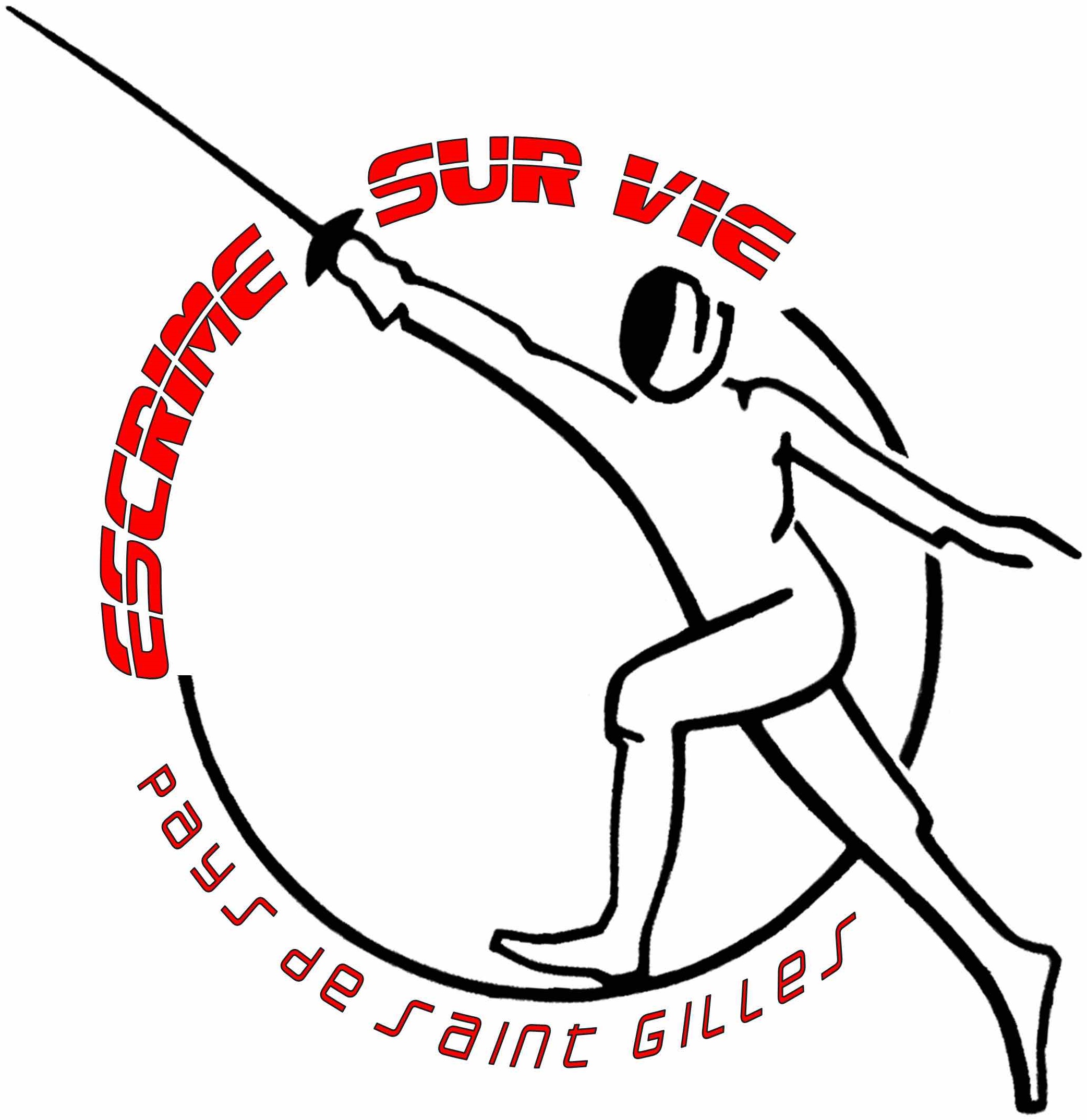 Stage Club ESVToussaint 2017Stage Perfectionnement : Travail Technique, Tactique et PhysiqueDate : Lundi 23 Octobre 2017 et Mardi 24 Octobre 2017Lieu : Salle d’armes Chanteclair10 rue du chêne vert  85800 St Gilles X de vie                        Horaires :							     Tarifs   M15 –M17 : 9h30-17h 						15€   M9-M11-M13 : 14h-17h						8€